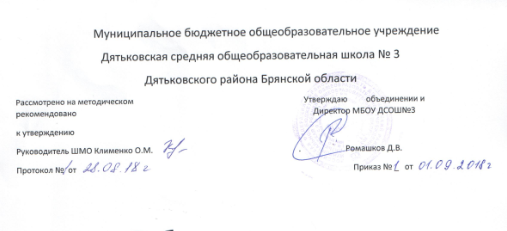 РАБОЧАЯ  ПРОГРАММАПО БИОЛОГИИ10-11 класс                                                                                                            Разработала                                                                                                             Катунина Ольга Васильевна                                                                                                учитель биологииг. Дятьково2018 гПояснительная запискаДанная рабочая программа составлена на основе Федерального компонента государственного стандарта общего образования (среднее (полное) образование), примерной программы по биологии к учебнику для 10–11 кл. общеобразоват. учреждений / Д.К. Беляев, П.М. Бородин, Н.Н. Воронцов и др.; под ред. Д.К. Беляева, Г.М. Дымшица. – М.: Просвещение, 2008, требований к уровню подготовки выпускников по биологии.Программы составлены с учетом и на основе следующих нормативных документов:Закон РФ «Об образовании»№ 122 – ФЗ в последней редакции от 01.12.2007 №313-ФЗ;Федеральный базисный учебный план для среднего (полного) общего образования, утвержденный приказом Министерства образования РФ № 1312 от 09.03.2004Федеральный компонент государственного стандарта общего образования, утвержденный приказом Министерства образования РФ № 1089 от 05.03.2004Федеральный перечень учебников, рекомендованных (допущенных) Министерством образования к использованию в образовательных учреждениях, реализующих образовательные программы общего образования на 2012-13 учебный год, утвержденный приказом МО РФ № 2080 от 24.12.2011 г.;Письмо Министерства образования и науки РФ от 01.04.2005 № 03-417 «О перечне учебного и компьютерного оборудования для оснащения образовательных учреждений»Учебного плана МБОУ ДСОШ №3 на 2018-2019 учебный год.Годового календарного графика МБОУ ДСОШ №3 на 2018-2019 учебный годАвторских рабочих программ.Данная рабочая программа ориентирована на использование учебника:Д.К. Беляев, Г.Д. Дымшиц. Общая биология. 10–11 классы: учебн. для общеобразовательных учреждений. Д.К. Беляев, П.М. Бородин, Н.Н. Воронцов и др.; Под редакцией Д.К, Беляева, Г.М. Дымшица. – М.: Просвещение, 2008.Поурочное планирование разработано на основе федерального базисного учебного плана для общеобразовательных учреждений РФ, в соответствии с которым на изучение курса биологии выделено в 10-11 классах– 70 часов (1 час в неделю).Курс биологии на ступени среднего (полного) общего образования на базовом уровне направлен на формирование у учащихся знаний о живой природе, ее отличительных признаках – уровневой организации и эволюции, поэтому программа включает сведения об общих биологических закономерностях, проявляющихся на разных уровнях организации живой природы.Основу отбора содержания на базовом уровне составляет культурообразный подход, в соответствии с которым учащиеся должны освоить знания и умения, значимые для формирования общей культуры, определяющие адекватное поведение человека в окружающей среде, востребованные в жизни и практической деятельности. В связи с этим на базовом уровне в программе особое внимание уделено содержанию, лежащему в основе формирования современной естественнонаучной картины мира, ценностных ориентаций, реализующему гуманизацию биологического образования.Основу структурирования содержания курса биологии в старшей школе на базовом уровне составляют ведущие идеи – отличительные особенности живой природы, ее уровневая организация и эволюция.Изучение биологии на ступени среднего (полного) общего образования в старшей школе на базовом уровне направлено на достижение следующих целей:Освоение знаний о биологических системах (клетка, организм, вид, экосистема); истории развития современных представлений о живой природе; выдающихся открытиях в биологической науке; роли биологической науки в формировании современной естественнонаучной картины мира; методах научного познания;Овладение умениями обосновывать место и роль биологических знаний в практической деятельности людей, развитии современных технологий; проводить наблюдения за экосистемами с целью их описания и выявления естественных и антропогенных изменений; находить и анализировать информацию о живых объектах;Развитие познавательных интересов, интеллектуальных и творческих способностей в процессе изучения выдающихся достижений биологии, вошедших в общечеловеческую культуру; сложных и противоречивых путей развития современных научных взглядов, идей, теорий, концепций, различных гипотез в ходе работы с различными источниками информации;ТРЕБОВАНИЯ К УРОВНЮ ПОДГОТОВКИ ВЫПУСКНИКОВВ результате изучения биологии на базовом уровне учащиеся должны понимать:основные положения биологических теорий (клеточная теория, эволюционная теория Ч. Дарвина); учение В. И. Вернадского о биосфере; сущность законов Г. Менделя, строение биологических объектов: клетки; генов и хромосом; структуру вида и экосистем;сущность биологических процессов: размножения, оплодотворения, действия искусственного и естественного отбора, формирования приспособленности, образования видов, круговорота веществ и превращений энергии в экосистемах и биосфере;вклад выдающихся ученых в развитие биологической науки;знать:биологическую терминологию и символику, основные структуры и функции клетки, роль основных органических и неорганических соединений, сущность обмена веществ, закономерности индивидуального развития и размножения организмов, основные законы наследственности и изменчивости, основы эволюционного учения, основы экологии и учения о биосфере;уметь:решать генетические задачи, составлять элементарные схемы скрещивания и схемы переноса веществ и энергии в экосистемах; применять полученные знания для охраны собственного здоровья, а также для оценки негативного влияния человека на природу и выработки разумного отношения к ней. В процессе работы с учебником учащиеся должны научиться делать конспекты и рефераты, готовить и делать сообщения, а также критически оценивать бытующие среди населения и в средствах массовой информации спекулятивные и некомпетентные взгляды на некоторые результаты и возможности современной биологии.
Содержание   10 классВедение (1ч)Биология – наука о живой природе. Основные признаки живого. Биологические системы. Уровни организации жизни. Методы изучения биологии. Значение биологииДемонстрацииСхемы и таблицы, иллюстрирующие различные биологические системы и уровни организации живой природы.КЛЕТКА – ЕДИНИЦА ЖИВОГО (15ч)Тема 1. Химический состав клетки.( 4ч )Биологически важные химические элементы. Неорганические (минеральные) соединения. Биополимеры. Углеводы, липиды. Белки, их строение и функции. Нуклеиновые кислоты. АТФ и другие органические соединения клетки.Тема 2. Структура и функции клетки. ( 4 ч )Развитие знаний о клетке. Клеточная теория. Цитоплазма. Плазматическая мембрана. Эндоплазматическая сеть. Комплекс Гольджи и лизосомы. Митохондрии, пластиды, органоиды движения, включения. Строение и функции хромосом. Прокариоты и эукариоты.Тема 3. Обеспечение клеток энергией.( 3ч )Обмен веществ и превращение энергии – свойство живых организмов. Фотосинтез. Преобразование энергии света в энергию химических связей. Обеспечение клеток энергией за счёт окисления органических веществ без участия кислорода.биологическое окисление при участии кислорода.Тема 4. Наследственная информация и реализация ее в клетке. ( 3 ч )Генетическая информация. Ген. Геном. Удвоение ДНК. Образование информационной РНК по матрице ДНК. Генетический код. Биосинтез белков. Вирусы. Профилактика СПИД.ДемонстрацииСхемы, таблицы и пространственные модели, иллюстрирующие: строение молекул белков, молекулы ДНК, молекул РНК, прокариотической клетки, клеток животных и растений, вирусов, хромосом; удвоение молекул ДНК; транскрипцию; генетический код; биосинтез белков; обмен веществ и превращения энергии в клетке; фотосинтез.Лабораторные работы.Каталитическая активность ферментов. 2. Плазмолиз и деплазмолиз в клетках эпидермиса лука. 3. Строение растительной, животной, грибной и бактериальной клеток РАЗМНОЖЕНИЕ И РАЗВИТИЕ ОРГАНИЗМОВ (6ч )Тема 5. Размножение организмов (4ч)  Деление клетки. Митоз. Бесполое и половое размножение. Мейоз. Образование половых клеток и оплодотворение.Тема 6. Индивидуальное развитие организмов (2ч)Зародышевое и постэмбриональное развитие организмов. Влияние алкоголя, никотина и наркотических веществ на развитие зародыша человека. Организм как единое целое.ДемонстрацииСхемы, таблицы и учебные фильмы, иллюстрирующие: деление клетки (митоз, мейоз); способы бесполого размножения; формирование мужских и женских половых клеток; оплодотворение у растений и животных; индивидуальное развитие организма; взаимовлияние частей развивающегося зародыша.ОСНОВНЫ ГЕНЕТИКИ И СЕЛЕКЦИИ (12ч)Тема 7. Основные закономерности явлений наследственности.( 5ч )Генетика – наука о закономерностях наследственности и изменчивости организмов. Моногибридное скрещивание. Первый и второй законы Менделя. Генотип и фенотип. Аллельные гены. Дигибридное скрещивание. Третий закон Менделя. Хромосомная теория наследственности. Генетика пола. Половые хромосомы. Наследование, сцеплённое с полом.Тема 8. Основные закономерности изменчивости.( 3 ч )Модификационная и наследственная изменчивость. Комбинативная изменчивость. Мутационная изменчивость. Закон гомологичных рядов наследственной изменчивости Н.В. Вавилова. Наследственная изменчивость человека. Лечение и предупреждение некоторых наследственных болезней человека.Тема 9. Генетика и селекция (4ч)Одомашнивание как начальный этап селекции. Учение Н.И.Вавилова о центрах происхождения культурных растений. Методы современной селекции. Успехи селекции. Генная и клеточная инженерия. Клонирование.ДемонстрацииСхемы, таблицы, фотографии, иллюстрирующие: моногибридное скрещивание; дигибридное скрещивание, перекрёст хромосом; неполное доминирование; наследование, сцеплённое с полом; мутации; модификационную изменчивость; центры многообразия и происхождения культурных растений; искусственный отбор; гибридизацию; исследования в области биотехнологии.Тематическое и поурочное планирование биологии в 10-х классахна 2018-2019 учебный годКол-во часов: 35 час (1 час в неделю)Содержание11 классЭВОЛЮЦИЯ (20ч)Тема 10. Развитие эволюционных идей.(5 ч)Доказательства эволюцииВозникновение и развитие эволюционных представлений. Эволюционная теория Жана Батиста Ламарка. Чарлз Дарвин и его теория происхождения видов. Синтетическая теория эволюции. Доказательства эволюции. Вид. Критерии вида. Популяция – структурная единица вида, элементарная единица эволюции.Тема 11. Механизмы эволюционного процесса.(8 ч)Движущие силы эволюции. Роль изменчивости в эволюционном процессе. Естественный отбор – направляющий фактор эволюции. Формы естественного отбора в популяциях. Изоляция – эволюционный фактор. Приспособленность – результат действия факторов эволюции. Видообразование. Основные направления эволюционного процесса. Биологический прогресс и биологический регресс.Тема 12. Возникновение жизни на Земле.(1 ч)Развитие представлений о возникновении жизни. Современные взгляды на возникновение жизни.Тема 13. Развитие жизни на Земле. (1 ч)Усложнение живых организмов в процессе эволюции. Многообразие органического мира. Значение работ Карла Линнея. Принципы систематики. Классификация организмов.Тема 14. Происхождение человека. (5 часов)Ближайшие родственники человека среди животных. Основные этапы эволюции приматов. Первые представители рода Homo. Появление человека разумного. Факторы эволюции человека. Человеческие расы.ДемонстрацииСхемы, таблицы, рисунки и фотографии, иллюстрирующие: критерии вида (на примере разных пород одного вида животных); движущие силы эволюции; возникновение и многообразие приспособлений у растений (на примере кактусов, орхидей, лиан и т. п.) и животных (на примере дарвиновых вьюрков); образование новых видов в природе; эволюцию растительного мира; эволюцию животного мира; редкие и исчезающие виды; движущие силы антропогенеза; происхождение человека. Коллекции окаменелостей (ископаемых растений и животных).Лабораторные работыОписание особей вида по морфологическому критерию (на примере гербарных образцов).Выявление изменчивости у особей одного вида (на примере гербарных образцов, наборов семян, коллекции насекомых и т. п.).Выявление приспособлений организмов к среде обитания.Ароморфозы у растений и идиоадаптации у насекомых.ОСНОВЫ ЭКОЛОГИИ (11 ч)Тема 15. Экосистемы. ( 7 часов)Предмет экологии. Экологические факторы среды. Взаимодействие популяций разных видов. Конкуренция, хищничество, паразитизм, симбиоз. Сообщества. Экосистемы. Поток энергии и цепи питания. Экологическая пирамида. Биомасса. Свойства экосистем. Смена экосистем. Агроценозы.Тема 16. Биосфера. Охрана биосферы. (2 часа)Состав и функции биосферы. Учение В. И. Вернадского о биосфере. Круговорот химических элементов. Биогеохимические процессы в биосфере.Тема 17. Влияние деятельности человека на биосферу. (2 часа)Глобальные экологические проблемы. Общество и окружающая среда.ДемонстрацииСхемы, таблицы и фотографии, иллюстрирующие: экологические факторы и их влияние на организмы; межвидовые отношения: паразитизм, хищничество, конкуренцию, симбиоз; ярусность растительного сообщества; пищевые цепи и сети; экологическую пирамиду; круговорот веществ и превращения энергии в экосистеме; строение экосистемы; агроэкосистемы; строение биосферы; круговорот углерода в биосфере; глобальные экологические проблемы; последствия деятельности человека в окружающей среде. Карта «Заповедники и заказники России». Динамическое пособие «Типичные биоценозы».Повторение (1 час).Тематическое и поурочное планирование биологии в 11-х классахна 2017-2018 учебный годКол-во часов: 35 часов (1 час в неделю)Учебно-методический комплект:1.Учебник: Биология. Общая биология. 10-11 классы: учеб. для общеобразоват. учреждений: базовый уровень/ [Д.К. Беляев, П.М. Бородин, Н.Н. Воронцов и др.] под ред. Д.К. Беляева. Г.М. Дымшица; Рос.акад.наук, Рос. акад. образования, изд-во «Просвещение». – 10-е изд. – М.: Просвещение, 2011. – 304с.2.Суматохин С.В. Биология. Поурочные разработки. 10-11 классы: пособие для учителей общеобразоват. учреждений: базовый уровень/ С.В. Суматохин, А.С. Ермакова. – М.: Просвещение, 2010. – 170 с.Дополнительная литература для учителя:Попова Л.А. Открытые уроки биологии. 9-11 классы. – М.: ВАКО, 2013. – 176с. – (Мастерская учителя биологии).Мухамеджанов И.Р. Тесты, зачёты, блицопросы по биологии: 10-11 классы. – М.: ВАКО, 2011. – 124с. – (Мастерская учителя биологии).Мамонтов С.Г. Биология: Пособие для поступающих в вузы. – М., 1996.Биологический энциклопедический словарь. – М.: Сов. энциклопедия, 1989. – 864с.Тейлор Д., Грин Н., Стаут У. Биология. Т. 1 – 3. – М.: Мир, 1996.№ п/пНаименование разделови темКол.часовПараграфПараграфПараграфДата проведенияДата проведенияДата проведенияДата проведенияДата проведенияДата проведенияДата проведенияДата проведенияДата проведенияДата проведения№ п/пНаименование разделови темКол.часовПараграфПараграфПараграф         план         план         план         план         план         планФакт.Факт.Факт.Факт.1Введение. Уровни организации живой материи. Критерии живых систем (основные свойства живого).1Раздел I КЛЕТКА – ЕДИНИЦА ЖИВОГО                                                                                                   15 ЧРаздел I КЛЕТКА – ЕДИНИЦА ЖИВОГО                                                                                                   15 ЧРаздел I КЛЕТКА – ЕДИНИЦА ЖИВОГО                                                                                                   15 ЧТема 1. Химический состав клетки.( 4ч )Тема 1. Химический состав клетки.( 4ч )Тема 1. Химический состав клетки.( 4ч )2Неорганические соединения.13Биополимеры. Углеводы. Липиды.14Биополимеры. Белки, их строение и функции.15Биополимеры. Нуклеиновые кислоты.АТФ и другие органические вещества в клетке.1Тема 2. Структура и функции клетки.                           ( 4 ч )Тема 2. Структура и функции клетки.                           ( 4 ч )Тема 2. Структура и функции клетки.                           ( 4 ч )6КЛЕТОЧНАЯ ТЕОРИЯ.17ЦИТОПЛАЗМА. ОРГАНОИДЫ КЛЕТКИ.118ПРОКАРИОТЫ И ЭУКАРИОТЫ. ОСОБЕННОСТИ СТРОЕНИЯ ПРОКАРИОТИЧЕСКОЙ КЛЕТКИ.НЕКЛЕТОЧНЫЕ ФОРМЫ ЖИЗНИ – ВИРУСЫ. ВИРУС СПИДА.119Обобщающий урок по теме ПО ТЕМЕ «ВВЕДЕНИЕ. ХИМИЧЕСКИЙ СОСТАВ И СТРУКТУРА КЛЕТКИ»11Тема 3. Обеспечение клеток энергией.                                             ( 3ч )Тема 3. Обеспечение клеток энергией.                                             ( 3ч )Тема 3. Обеспечение клеток энергией.                                             ( 3ч )Тема 3. Обеспечение клеток энергией.                                             ( 3ч )10ФОТОСИНТЕЗ.1111ОБЕСПЕЧЕНИЕ КЛЕТОК ЭНЕРГИЕЙ ЗА СЧЁТ ОКИСЛЕНИЯ ОРГАНИЧЕСКИХ ВЕЩЕСТВ БЕЗ УЧАСТИЯ КИСЛОРОДА.1112ОБЕСПЕЧЕНИЕ КЛЕТОК ЭНЕРГИЕЙ ЗА СЧЁТ ОКИСЛЕНИЯ ОРГАНИЧЕСКИХ ВЕЩЕСТВ БЕЗ УЧАСТИЯ КИСЛОРОДА.1113БИОЛОГИЧЕСКОЕ ОКИСЛЕНИЕ ПРИ УЧАСТИИ КИСЛОРОДА.11Тема 4. Наследственная информация и реализация ее Клетке                                                                                                             ( 3 ч )Тема 4. Наследственная информация и реализация ее Клетке                                                                                                             ( 3 ч )Тема 4. Наследственная информация и реализация ее Клетке                                                                                                             ( 3 ч )Тема 4. Наследственная информация и реализация ее Клетке                                                                                                             ( 3 ч )14ГЕНЕТИЧЕСКАЯ ИНФОРМАЦИЯ. РЕПЛИКАЦИЯ. ТРАНСКРИПЦИЯ. ГЕНЕТИЧЕСКИЙ КОД.1115БИОСИНТЕЗ БЕЛКА.1116Обобщающий урок по теме «Метаболизм в клетке»11Раздел II РАЗМНОЖЕНИЕ И РАЗВИТИЕ ОРГАНИЗМОВ                   (6ч )Раздел II РАЗМНОЖЕНИЕ И РАЗВИТИЕ ОРГАНИЗМОВ                   (6ч )Раздел II РАЗМНОЖЕНИЕ И РАЗВИТИЕ ОРГАНИЗМОВ                   (6ч )Раздел II РАЗМНОЖЕНИЕ И РАЗВИТИЕ ОРГАНИЗМОВ                   (6ч )Тема 5. Размножение организмов                                                       (4ч)Тема 5. Размножение организмов                                                       (4ч)Тема 5. Размножение организмов                                                       (4ч)Тема 5. Размножение организмов                                                       (4ч)17ДЕЛЕНИЕ КЛЕТКИ. МИТОЗ. АМИТОЗ.1118БЕСПОЛОЕ И ПОЛОВОЕ РАЗМНОЖЕНИЕ.1119МЕЙОЗ.1120Образование половых клеток и оплодотворение.11Тема 6. Индивидуальное развитие организмов (2ч)Тема 6. Индивидуальное развитие организмов (2ч)Тема 6. Индивидуальное развитие организмов (2ч)Тема 6. Индивидуальное развитие организмов (2ч)21ЗАРОДЫШЕВОЕ И ПОСЛЕЗАРОДЫШЕВОЕ РАЗВИТИЕ ОРГАНИЗМОВ. ОРГАНИЗМ КАК ЕДИНОЕ ЦЕЛОЕ.1122Обобщающий урок по теме  «РАЗМНОЖЕНИЕ ОРГАНИЗМОВ. ОНТОГЕНЕЗ»11Раздел III ОСНОВНЫ ГЕНЕТИКИ И СЕЛЕКЦИИ                                       (12ч)Раздел III ОСНОВНЫ ГЕНЕТИКИ И СЕЛЕКЦИИ                                       (12ч)Раздел III ОСНОВНЫ ГЕНЕТИКИ И СЕЛЕКЦИИ                                       (12ч)Раздел III ОСНОВНЫ ГЕНЕТИКИ И СЕЛЕКЦИИ                                       (12ч)Тема 7. Основные закономерности явлений наследственности.( 5ч )Тема 7. Основные закономерности явлений наследственности.( 5ч )Тема 7. Основные закономерности явлений наследственности.( 5ч )Тема 7. Основные закономерности явлений наследственности.( 5ч )23МОНОГИБРИДНОЕ СКРЕЩИВАНИЕ. ПЕРВЫЙ ЗАКОН МЕНДЕЛЯ.1124ВТОРОЙ ЗАКОН МЕНДЕЛЯ.1125ГЕНОТИП И ФЕНОТИП. АЛЛЕЛЬНЫЕ ГЕНЫ.1126ДИГИБРИДНОЕ СКРЕЩИВАНИЕ. ТРЕТИЙ ЗАКОН МЕНДЕЛЯ.1127ГЕНЕТИКА ПОЛА11Тема 8. Основные закономерности изменчивости.                       ( 3 ч )Тема 8. Основные закономерности изменчивости.                       ( 3 ч )Тема 8. Основные закономерности изменчивости.                       ( 3 ч )Тема 8. Основные закономерности изменчивости.                       ( 3 ч )28МОДИФИКАЦИОННАЯ И НАСЛЕДСТВЕННАЯ ИЗМЕНЧИВОСТЬ. КОМБИНАТИВНАЯ ИЗМЕНЧИВОСТЬ.11129МУТАЦИОННАЯ ИЗМЕНЧИВОСТЬ. НАСЛЕДСТВЕННАЯ ИЗМЕНЧИВОСТЬ ЧЕЛОВЕКА. ЛЕЧЕНИЕ И ПРЕДУПРЕЖДЕНИЕ НЕКОТОРЫХ НАСЛЕДСТВЕННЫХ БОЛЕЗНЕЙ ЧЕЛОВЕКА.11130Обобщающий урок  ПО ТЕМЕ «ОСНОВЫ ГЕНЕТИКИ».111Тема 9. Генетика и селекция                                                               (4ч)Тема 9. Генетика и селекция                                                               (4ч)Тема 9. Генетика и селекция                                                               (4ч)Тема 9. Генетика и селекция                                                               (4ч)Тема 9. Генетика и селекция                                                               (4ч)31ОДОМАШНИВАНИЕ КАК НАЧАЛЬНЫЙ ЭТАП СЕЛЕКЦИИ.11134МЕТОДЫ СОВРЕМЕННОЙ СЕЛЕКЦИИ.11133УСПЕХИ СЕЛЕКЦИИ11134ОБОБЩАЮЩИЙ УРОК по теме «Генетика и селекция»11135 Итоговый урок  ЗА КУРС 10-ГО КЛАССА111№ п/пНаименование разделови темКоличествочасовКоличествочасовПараграфПараграфДата проведенияДата проведения№ п/пНаименование разделови темКоличествочасовКоличествочасовПараграфПараграфплан          Факт.ЭВОЛЮЦИЯ (20часов)Тема 10. Развитие эволюционных идей.(5ч)Тема 10. Развитие эволюционных идей.(5ч)Тема 10. Развитие эволюционных идей.(5ч)Тема 10. Развитие эволюционных идей.(5ч)Тема 10. Развитие эволюционных идей.(5ч)Тема 10. Развитие эволюционных идей.(5ч)Тема 10. Развитие эволюционных идей.(5ч)Тема 10. Развитие эволюционных идей.(5ч)1Возникновение и развитие эволюционных представлений112Биополимеры. Углеводы. Липиды.113Чарлз Дарвин и его теория происхождения видов.114Доказательства эволюции.115Вид и его критерии. Популяция – элементарная единица эволюции.116Лаб.раб.№1. «Изучение морфологического критерия вида».117Роль изменчивости в эволюционном процессе.118Естественный отбор – направляющий фактор эволюции. Формы естественного отбора.119Формы естественного отбора в популяциях.1110Приспособленность организма к условиям внешней среды как результат действия естественного отбора. Относительный характер приспособленности организмов к среде обитания.1111Лаб.раб.№2. «Приспособленность организмов к среде обитания».112Видообразование – как результат микроэволюции.113Основные направления макроэволюции.114Лаб.раб.№3. «Ароморфозы (у растений) и идиоадаптации (у насекомых)».115Развитие представлений о возникновении жизни116Многообразие органического мира. Принципы систематики.117Ближайшие «родственники» человека среди животных.118Основные этапы эволюции приматов. Первые представители рода Homo.119Появление человека разумного.120Факторы эволюции человека121ТЕСТ № 1 «Эволюция органического мира»1ОСНОВЫ ЭКОЛОГИИ (11ч)ОСНОВЫ ЭКОЛОГИИ (11ч)ОСНОВЫ ЭКОЛОГИИ (11ч)Тема 15. Экосистемы. ( 7 часов)Тема 15. Экосистемы. ( 7 часов)Тема 15. Экосистемы. ( 7 часов)22Предмет экологии. Экологические факторы среды .
Взаимодействие популяций разных видов 123Сообщества. Экосистемы. 124Поток энергии и цепи питания.125Свойства экосистем .Смена экосистем . 126Агроценозы.11127Состав и функции биосферы.11128Круговорот химических элементов.111111Тема 16. Биосфера. Охрана биосферы. (2 ч)Тема 16. Биосфера. Охрана биосферы. (2 ч)Тема 16. Биосфера. Охрана биосферы. (2 ч)Тема 16. Биосфера. Охрана биосферы. (2 ч)Тема 16. Биосфера. Охрана биосферы. (2 ч)Тема 16. Биосфера. Охрана биосферы. (2 ч)Тема 16. Биосфера. Охрана биосферы. (2 ч)Тема 16. Биосфера. Охрана биосферы. (2 ч)Тема 16. Биосфера. Охрана биосферы. (2 ч)Тема 16. Биосфера. Охрана биосферы. (2 ч)Тема 16. Биосфера. Охрана биосферы. (2 ч)Тема 16. Биосфера. Охрана биосферы. (2 ч)Тема 16. Биосфера. Охрана биосферы. (2 ч)Тема 16. Биосфера. Охрана биосферы. (2 ч)Тема 16. Биосфера. Охрана биосферы. (2 ч)Тема 16. Биосфера. Охрана биосферы. (2 ч)29Биогеохимический круговорот веществ в биосфере.111130Глобальные проблемы в биосфере и возможные пути их решения1111Тема 17. Влияние деятельности человека на биосферу. (2 ч)Тема 17. Влияние деятельности человека на биосферу. (2 ч)Тема 17. Влияние деятельности человека на биосферу. (2 ч)Тема 17. Влияние деятельности человека на биосферу. (2 ч)Тема 17. Влияние деятельности человека на биосферу. (2 ч)Тема 17. Влияние деятельности человека на биосферу. (2 ч)Тема 17. Влияние деятельности человека на биосферу. (2 ч)Тема 17. Влияние деятельности человека на биосферу. (2 ч)31Общество и окружающая среда111132ТЕСТ № 2 «Экологические системы»111133Повторение. Подготовка к итоговому тесту.111134ИТОГОВЫЙ ТЕСТ № 3 по курсу общей биологии111135Итоговый урок1111